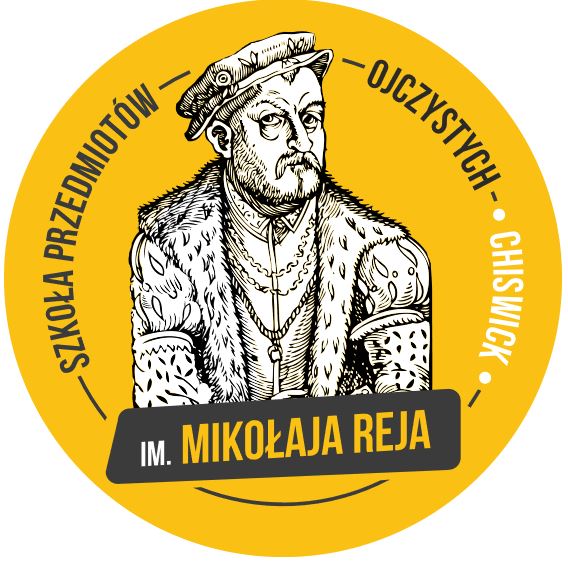 Sprawozdanie Sprawującej Obowiązki Prezesa Zarządu Szkoły Przedmiotów Ojczystych im. M. Reja w Londynie za rok szkolny 2023Wrzesień – Listopad 2023Obchody 70-lecia istnienia naszej szkołyRok szkolny 2023-24 jest rokiem jubileuszowym, w którym obchodzimy 70 lat istnienia naszej Szkoły.Z tej okazji 22 września rozpoczęliśmy te obchody w gronie osób, które zasłużyły się budowaniu historii naszej szkoły i wspominaliśmy tych, których już z nami nie ma, a dzięki którym szkołą zaistniała.O dalszych przedsięwzięciach wchodzących w obchody jubileuszu będziemy informować Państwa na bierząco.PodziękowaniaPragnę dołączyć do podziękowania dla Dyrekcji i wszystich pracowników i wolontariuszy, w tym wszystim członkom Zarządu, za pracę i pasję w budowaniu kolejnuch lat historii naszej Szkoły.Niestety w tym roku rozstajemy się z Paniami Moniką Kudlak i Moniką Urbaniak, czlonkiniami Komitetu Rodzicielskiego. Pragnę Wam Panie serdecznie podziękować za pracę i pomoc w prowadzeniu Szkoły. W imieniu swoim, Zarządu i Dyrekcji życzę Wam wszelkiej pomyślności.  18go listopada 2023Emilia PieraSprawująca Obowiązki Prezesa Szkoły Przedmiotów Ojczystych im.M.Reja